ชื่อ...................................................................................เลขที่..............................ฝึกอ่านผสมพยัญชนะกับสระอักษรกลางใบงาน  ผันเสียงอักษรกลางใบงาน  ผันเสียงอักษรกลางก       จ        ด        ต         บ        ป       อชื่อ..............................................................................เลขที่..........................ใบงาน  ผันเสียงอักษรกลางก       จ        ด        ต         บ        ป       อชื่อ..............................................................................เลขที่..........................คัดคำสระอาแล้วอ่านคัดคำสระอีแล้วอ่านกระจาด        กระจับ        กระดูก       กระดาน       กระบุง         กระปุก        กระแต        กระต่าย         กระโปรง      กระดาษ      กระท้อน       กระติกกระติบ       กระสอบ        กระเป๋า       กระจง        กระจอก         กระจิบ       กระป๋อง     กระจก          กระรอก       กระจาด      กระดอง        กระดุม          กระดึง       กระพรวน      กระดิ่งกระด้ง           กระถิน         กระทิง         กระจ้อน        กระบอก       กระบุง        กระทะ           กระสือ         กระจ่างกระจาบ         กระจาย         กระจุกกระเจี๊ยบ        กระเจียว       กระชายกระโจน        กระโจม       กระฉอกกระชัง           กระชับ        กระชุกระเชอ         กระเช้า         กระซิบกระซู่            กระเซ็น        กระแซะกระดก           กระดอน     กระดังงากระดาก         กระด้าง       กระดี่กระเด็น        กระเดือก      กระเดื่องกระแดะ       กระต๊อบ       กระตุกกระตุ้น         กระเตง         กระถางกระโถน       กระทง          กระท่อมกระแทก       กระทา          กระทุงกระทุ้ง          กระทู้         กระเทือนกระบวน       กระบวย      กระบองกระบือ         กระเบน       กระเบื้องกระพือ         กระพุ้ง        กระพุ่มกระเพาะ      กระเพื่อม     กระยางกระวาน       กระสา         กระแสกระหนก      กระหม่อม     กระหยิ่มกระหัง        กระหาย        กระหึ่มกระแอม      เขียนคำที่ประสมได้ลงในช่องว่างให้ตรงกับหัวข้อที่กำหนดให้ชื่อ-สกุล............................................................เลขที่...............คัดคำสระอูแล้วอ่าน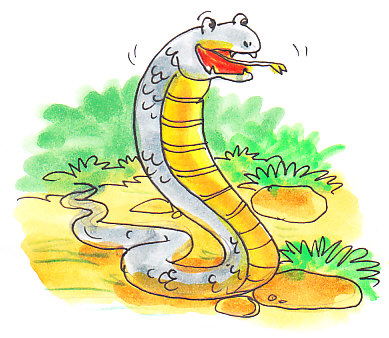 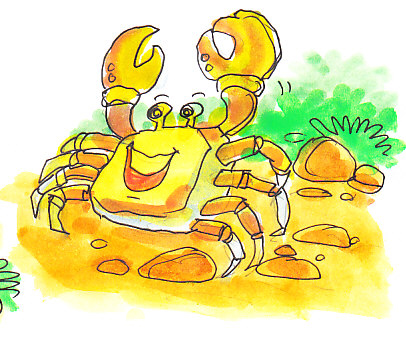 เ   ะเแ   ะแโ   ะโเ    าะอ                                                                                                                                                                                                                                                                                                                                                                                                                                                                                                                                                                                                                                                                                                                                                                                                                                                                                                                                                                                                                                                                                                                                                                                                                                                                                                                                                                                                                                                                                                                                                                                                                                                                                                                                                                                                                                                                                                                                                                                                                                                                                                                                                                                                                                                                                                                                                                                                                                                                                                                                                                                                                                                                                                                                                                                                                                                                                                                                                                                                                                                                                                                                                                                                                                                                                                                                                                                                                                                                                                                                                                                                                                                                                                                                                                                                                                                                                                                                                                                                                                                                                                                                                                                                                                                                                                                                                                                                                                                                                                                                                                                                                                                                                                                                                                                                                                                                                                                                                                                                                                                                                                                                                                                                                                                                                                                                                                                                                                                                                                                                                                                                                                                                                                                                                                                                                                                                                                                                                                                                                                                                                                                                                                                                                                                                                                                                                                                                                                                                                                                                                                                                                                                                                                                                                                                                                                                                                                                                                                                                                                                                                                                                                                                                                                                                                                                                                                                                                                                                                                                                                                                                                                                                                                                                                                                                                                                                                                                                                                                                                                                                                                                                                                                                                                                                                                                                                                                                                                                                                                                                                                                                                                                                                                                                                                                                                                                                                                                                                                                                                                                                                                                                                                                                                                                                                                                                                                                                                                                                                                                                                                                                                                                                                                                                                                                                                                                                                                                                                                                                                                                                                                                                                                                                                                                                                                                                                                                                                                                                                                                                                                                                                                                                                                                                                                                                                                                                                                                                                                                                                                                                                                                                                                                                                                                                                                                                                                                                                                                                                                                                                                                                                                                                                                                                                                                                                                                                                                                                                                                                                                                                                                                                                                                                                                                                                                                                                                                                                                                                                                                                                                                                                                                               เ    อะเ    อเ    ยเ    อ      ไ     ใเ    า                                  ำะาิีึืุูอ……….……….………………………………………………ก………………………………………………………………จ………………………………………………………………ด………………………………………………………………ต………………………………………………………………บ………………………………………………………………ป………………………………………………………………ไก่แจ้ดิ้นตายบนปากโอ่งกจด  ฎต  ฏบปอเสียงสามัญเสียงเอก่เสียงโท้เสียงตรี๊เสียงจัตวา๋กา……………………………………….……………….………จำ……………………………………….……………….………              ดู……………………………………….……………….………ตี……………………………………….……………….………เปา……………………………………….……………….………เตา                                                                                                                                                                                                                                                                                                                                                                                                                                                                                                                                                                                                                                                                                                                                                                                                                                                                                                                                                                                                                                                                                                                                                                                                                                                                                                                                                                                                                                                                                                                                                                                                                                                                                                                                                                                                                                                                                                                                                                                                                                                                                                                                                                                                                                                                                                                                                                                                                                                                                                                                                                                                                                                                                                                                                                                                                                                                                                                                                                                                                                                                                                                                                                                                                                                                                                                                                                                                                                                                                                                                                                                                                                                                                                                                                                                                                                                                                                                                                                                                                                                                                                                                                                                                                                                                                                                                                                                                                                                                                                                                                                                                                                                                                                                                                                                                                                                                                                                                                                                                                                                                                                                                                                                                                                                                                                                                                                                                                                                                                                                                                                                                                                                                                                                                                                                                                                                                                                                                                                                                                                                                                                                                                                                                                                                                                                                                                                                                                                                                                                                                                                                                                                                                                                                                                                                                                                                                                                                                                                                                                                                                                                                                                                                                                                                                                                                                                                                                                                                                                                                                                                                                                                                                                                                                                                                                                                                                                                                                                                                                                                                                                                                                                                                                                                                                                                                                                                                                                                                                                                                                                                                                                                                                                                                                                                                                                                                                                                                                                                                                                                                                                                                                                                                                                                                                                                                                                                                                                                                                                                                                                                                                                                                                                                                                                                                                                                                                                                                                                                                                                                                                                                                                                                                                                                                                                                                                                                                                                                                                                                                                                                                                                                                                                                                                                                                                                                                                                                                                                                                                                                                                                                                                                                                                                                                                                                                                                                                                                                                                                                                                                                                                                                                                                                                                                                                                                                                                                                                                                                                                                                                                                                                                                                            ……………………………………….……………….………เสียงสามัญเสียงเอก่เสียงโท้เสียงตรี๊เสียงจัตวา๋อา……………………………………….……………….………อี……………………………………….……………….………      อือ……………………………………….……………….………อู……………………………………….……………….………อำ……………………………………….……………….………เอา                                                                                                                                                                                                                                                                                                                                                                                                                                                                                                                                                                                                                                                                                                                                                                                                                                                                                                                                                                                                                                                                                                                                                                                                                                                                                                                                                                                                                                                                                                                                                                                                                                                                                                                                                                                                                                                                                                                                                                                                                                                                                                                                                                                                                                                                                                                                                                                                                                                                                                                                                                                                                                                                                                                                                                                                                                                                                                                                                                                                                                                                                                                                                                                                                                                                                                                                                                                                                                                                                                                                                                                                                                                                                                                                                                                                                                                                                                                                                                                                                                                                                                                                                                                                                                                                                                                                                                                                                                                                                                                                                                                                                                                                                                                                                                                                                                                                                                                                                                                                                                                                                                                                                                                                                                                                                                                                                                                                                                                                                                                                                                                                                                                                                                                                                                                                                                                                                                                                                                                                                                                                                                                                                                                                                                                                                                                                                                                                                                                                                                                                                                                                                                                                                                                                                                                                                                                                                                                                                                                                                                                                                                                                                                                                                                                                                                                                                                                                                                                                                                                                                                                                                                                                                                                                                                                                                                                                                                                                                                                                                                                                                                                                                                                                                                                                                                                                                                                                                                                                                                                                                                                                                                                                                                                                                                                                                                                                                                                                                                                                                                                                                                                                                                                                                                                                                                                                                                                                                                                                                                                                                                                                                                                                                                                                                                                                                                                                                                                                                                                                                                                                                                                                                                                                                                                                                                                                                                                                                                                                                                                                                                                                                                                                                                                                                                                                                                                                                                                                                                                                                                                                                                                                                                                                                                                                                                                                                                                                                                                                                                                                                                                                                                                                                                                                                                                                                                                                                                                                                                                                                                                                                                                                                                            ……………………………………….……………….………เสียงสามัญเสียงเอก่เสียงโท้เสียงตรี๊เสียงจัตวา๋จา……………………………………….……………….………บา……………………………………….……………….………ปอย……………………………………….……………….………ปาย……………………………………….……………….………ปอน……………………………………….……………….………ดำ                                                                                                                                                                                                                                                                                                                                                                                                                                                                                                                                                                                                                                                                                                                                                                                                                                                                                                                                                                                                                                                                                                                                                                                                                                                                                                                                                                                                                                                                                                                                                                                                                                                                                                                                                                                                                                                                                                                                                                                                                                                                                                                                                                                                                                                                                                                                                                                                                                                                                                                                                                                                                                                                                                                                                                                                                                                                                                                                                                                                                                                                                                                                                                                                                                                                                                                                                                                                                                                                                                                                                                                                                                                                                                                                                                                                                                                                                                                                                                                                                                                                                                                                                                                                                                                                                                                                                                                                                                                                                                                                                                                                                                                                                                                                                                                                                                                                                                                                                                                                                                                                                                                                                                                                                                                                                                                                                                                                                                                                                                                                                                                                                                                                                                                                                                                                                                                                                                                                                                                                                                                                                                                                                                                                                                                                                                                                                                                                                                                                                                                                                                                                                                                                                                                                                                                                                                                                                                                                                                                                                                                                                                                                                                                                                                                                                                                                                                                                                                                                                                                                                                                                                                                                                                                                                                                                                                                                                                                                                                                                                                                                                                                                                                                                                                                                                                                                                                                                                                                                                                                                                                                                                                                                                                                                                                                                                                                                                                                                                                                                                                                                                                                                                                                                                                                                                                                                                                                                                                                                                                                                                                                                                                                                                                                                                                                                                                                                                                                                                                                                                                                                                                                                                                                                                                                                                                                                                                                                                                                                                                                                                                                                                                                                                                                                                                                                                                                                                                                                                                                                                                                                                                                                                                                                                                                                                                                                                                                                                                                                                                                                                                                                                                                                                                                                                                                                                                                                                                                                                                                                                                                                                                                                                                            ……………………………………….……………….………1  ..................................................    ..................................................6    ..................................................  ...................................................2  ..................................................  ...................................................7    .................................................. ...................................................3  ..................................................  ...................................................8    ..................................................  ...................................................4  ..................................................  ...................................................9   .................................................. ...................................................5  .................................................  .................................................10  ....................................................   .....................................................1  ..................................................    ..................................................6    ..................................................  ...................................................2  ..................................................  ...................................................7    .................................................. ...................................................3  ..................................................  ...................................................8    ..................................................  ...................................................4  ..................................................  ...................................................9   .................................................. ...................................................5  .................................................  .................................................10  ....................................................   .....................................................กระลูกข้าวเจี๊ยบเห็บจ้าวซิบแก้วป๋องโป่งโพดชิ้นต้มรอกเหนียวกล้วยไข่น้ำหอมเค็มมันตากต้มท่วมแขกพะโล้อุ่นทอดเจียวแห้งโรงเลี้ยงลำเป็ดลูกลูกไฟฟ้าไฟฟ้าสีไก่ธารธารไยไยเลื่อยน้องโพงโพงคลองคลองเรียนจิ้งจิ้งจำจำขี้ขี้จกหรีดเป็นเต่าจอกนวนวัดเซาเหลนปาเหร่เกลือกระลูกข้าว1………………..………………..………………..………………..………………..………………..2………………..………………..………………..………………..………………..………………..3………………..………………..………………..………………..………………..………………..4………………..………………..………………..………………..………………..………………..1  ..................................................    ..................................................6    ..................................................  ...................................................2  ..................................................  ...................................................7    .................................................. ...................................................3  ..................................................  ...................................................8    ..................................................  ...................................................4  ..................................................  ...................................................9   .................................................. ...................................................5  .................................................  .................................................10  ....................................................   .....................................................